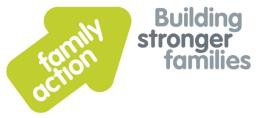 Wsparcie praktyczne i w zakresie zdrowia psychicznego dla rodzicow, dzieci i dalszych czlonkow rodziny.Family Action - Family Line. Działania na rzecz Rodziny – Linia RodzinnaWsparcie pomocowe dla rodziców włacznie ze wskazówkami praktycznymi i poradą. Tel: 0808 802 6666. Text: 0753740428. Email: familyline@family-action.org.uk/familylineSamaritans – www.samaritans.org/branches wejdź na stonę, aby znaleźć najbliższą filię.Serwis dostępny jest  24 godziny każdego dnia w roku. Tel: 116 123. Jeżeli wolał/a/byś napisać, jak się czujesz, albo jeżeli martwisz się o to, że ktoś może podsłuchiwać przy rozmowie przez telefon, możesz wysłać mejla do  jo@samaritans.org, albo napisać list i wysłać na adres:  FREEPOST RSRB-KKBY-CYJK, PO Box 9090 Stirling, FK8 2SA CALM - the calmzone.netTel; 0800 58 58 58.  To jest linia pomocowa dla mężczyzn, którzy są zdołowani, albo którzy z różnych powodów “zderzyli sie ze ścianą” i którzy potrzebują porozmawiać albo znaleźć informacje i wsparcie. Serwis jest czynny od godziny 17.00 do 24.00 przez 365 dni w roku.  Childline – Linia pomocowa dla dzieciTel; 0800 1111. Jest to linia pomocowa dla dzieci I młodych ludzi w Wielkieh Brytanii. Rozmowy są bezpłatne i numer nie pokaże sie na rachunku za telefon.PAPYRUSTel: 0800 068 4141. Jest to organizacja wsparcia dla nastolatków i młodzieży, którzy mają myśli samobójcze.Mind – mind.org.ukJest to organizacja charytatywna dla osób z depresją i można się do nich zgłosić korzystając z ich strony internetowej. Strony internetowe oferujące wsparcie dla dzieci w zakresie Uważnosci i budowania Poczucia Pewności siebie. www.relaxkids.comWsparcie dla dzieci oferujące techniki uważnościwww.place2be.org.ukPoprawa zdrowia psychicznego dla dzieci www.happyconfidentkids.org.ukWsparcie umożliwiające dzieciom budowanie poczucia pewności siebie. 